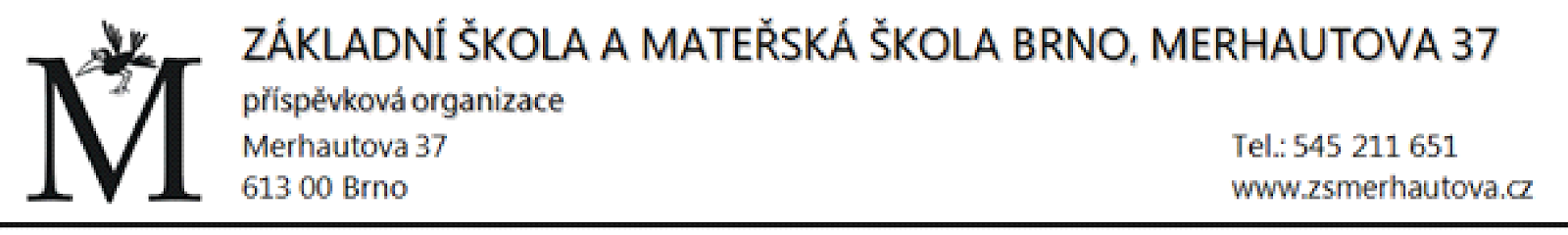 Hlavní úkoly předškolního vzdělávání na šk.rok 2022/2023(úkoly jsou zpracovány na základě závěrů ČŠI a analýzy podmínek předškolního vzdělávání a kontrolní činnosti)Podporovat kvalitu předškolního vzdělávání podle požadavků školského zákona a aktuálních změn školské legislativy na jednotlivých pracovištích.Nástroje:Naplňovat ŠVP PV Radostný svět dětí, který je jednotný pro všechna pracoviště poskytující předškolní vzdělávání. Průběžně se věnovat práci zkvalitnění plánování (TVP) v jednotlivých třídách MŠ, zaměřit se na oblast výstupů, zejména u učitelek s krátkou praxí a nově nastupujících učitelek. Při plánování respektovat individualitu dětí (podpůrná opatření, rodinné prostředí, věk …)T. průběžně  Z. všechny učitelky MŠSledovat průběh předškolního vzdělávání a výsledky vzdělávání tak aby byl umožněn každému individuální přístup.Vytvořit podmínky předškolního vzdělávání v jednotlivých třídách tak, aby byla naplňována vize školy- zajištění stejných možností ke vzdělání pro všechny děti.T. průběžně Z. všechny učitelky MŠRozvíjet a prohlubovat otevřené a konstruktivní vztahy s rodiči na jednotlivých třídách na bázi vzájemné důvěry.Pravidelně informovat rodiče o průběhu vzdělávání jejich dětí (individuální pohovory, třídní schůzky, společné akce)T. průběžně Z. všechny učitelky MŠ       2.  Prevence rizik spojených s výskytem rizikového chování (ochrana dětí před projevy  šikany, diskriminace, nepřátelství nebo násilí). Nadále pokračovat v rozvoji společenských a kulturních návyků, pěstování prosociálního chování, vedení dětí ke svobodnému rozhodování a schopnosti nést za svá rozhodnutí zodpovědnost.            Nástroje :            Vytvořit a důsledně dodržovat stanovená školní pravidla dle podmínek jednotlivých pracovišť, respektovat práva rodičů a hájit práva školy. Vytvořit třídní pravidla ve spolupráci s rodiči a dětmi na jednotlivých třídách. Dbát na jejich  důsledném dodržování u všech zúčastněných.           T. průběžně  Z. všechny učitelky MŠ          Do TVP začleňovat průběžně projekty spojených s prevencí rizikového chování s ohledem na naplňování  ŠVP       T. průběžně Z. všechny učitelky3.  V předškolním vzdělávání se zaměřit na rozvoj informační (uvědomit si, proč potřebujeme informace, kde je najít, jak je hodnotit, použít, sdělovat…), čtenářské (správné zacházení s knihou, co nám kniha přináší, vytvářet u dětí radost z poslechu čteného textu …), jazykové (prohloubení a rozšíření slovní zásoby, posílení komunikativních dovedností, zvýšení sebejistoty při komunikaci…) gramotnosti, rozvíjet občanské kompetence ( sociální a personální dovednosti.Při předškolním vzdělávání věnovat pozornost povinnému předškolnímu vzdělávání dle potřeb a možností každého dítěte, získat rodičovskou veřejnost k odpovědné spolupráci. Pro vytváření klíčových kompetencí, rozvíjet kvalitu pedagogických schopností učitelek, sjednotit využívání forem a metod předškolního vzdělávání v praxi.Nástroje :Podporovat odborný růst učitelek formou DVPP. Oblasti DVPP koordinovat tak, aby si jednotlivé učitelky prohloubily znalosti v oblastech školní zralosti, diagnostice dětí, přístupu k problematice vzdělávání dětí ze znevýhodněného sociálního prostředí, komunikační dovednosti. Pedagogové budou dlouhodobě aktivně spolupracovat, efektivně si předávat poznatky, využívat i formy vzájemných hospitací s cílem zlepšovat kvalitu poskytovaného vzdělávání.Zajistit podmínky pro rozvoj pohybových aktivit dětem (pobyt venku, výlety, využití tělocvičen hřiště Z…)T. průběžně  Z . ŘŠ, ZŘ pro MŠ a učitelky MŠ4. Specifické úkoly Integrace a vzdělávání dětí s nedostatečnou znalostí vyučovacího jazykavzdělávání dětí ve vztahu k přechodu do základních škol – realizace úkolu se zaměřením na  způsoby a sledování naplňování výstupů RVP pro MŠ, na formy a míru komunikace mezi mateřskými a základními školamiT. průběžně, Z. všechny učitelky